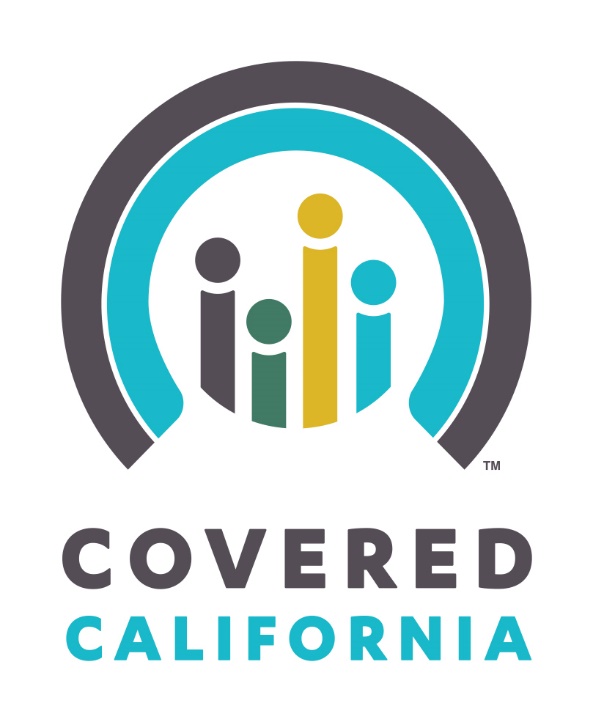 Public Relations Bidders’ Conference Meeting NotesTuesday, March 24, 2015Voluntary Bidders’ Conference Attendees for RFP 2014-18
Glass House CommunicationsY’Anad Burrell
510.691.8687Consensus Inc.Jennifer Rustigian
213.361.0102Porter NovelliHillary Schuler-Jones
949.583.2614LaGrant CommunicationsKeisha N. Brown
323.469.8680Allison+PartnersLarry Krutchik
818.406.6068OgilvyKevin SlagleMisha GutierrezNaseem SellsValerie Vento
916.231.7723  Mercury Tracy ArnoldColin Sueyres
916.444.1380SAESHEYoung Yu
213.683.2108  EdelmanBeverley Kennedy
916.288.2216Weber ShandwickKathleen Siedlecki
916.449.9960Revive HealthRobert Nicholson
615.577.1132D&A CommunicationsDarolyn Davis 
Karen Fleshman
415.274.1821